Социальное предпринимательство — предпринимательская деятельность, нацеленная на смягчение или решение социальных проблем, характеризующаяся следующими основными признаками:социальное воздействие (англ. social impact) — целевая направленность на решение/смягчение существующих социальных проблем, устойчивые позитивные измеримые социальные результаты;инновационность — применение новых, уникальных подходов, позволяющих увеличить социальное воздействие;самоокупаемость и финансовая устойчивость — способность социального предприятия решать социальные проблемы до тех пор, пока это необходимо и за счет доходов, получаемых от собственной деятельности;масштабируемость и тиражируемость — увеличение масштаба деятельности социального предприятия (на национальном и международном уровне) и распространение опыта (модели) с целью увеличения социального воздействия;предпринимательский подход — способность социального предпринимателя видеть провалы рынка, находить возможности, аккумулировать ресурсы, разрабатывать новые решения, оказывающие долгосрочное позитивное влияние на общество в целом.Социальное предпринимательство — предпринимательская деятельность, нацеленная на смягчение или решение социальных проблем, характеризующаяся следующими основными признаками:• социальное воздействие (англ. social impact) — целевая направленность на решение/смягчение существующих социальных проблем, устойчивые позитивные измеримые социальные результаты;
• инновационность — применение новых, уникальных подходов, позволяющих увеличить социальное воздействие;
• самоокупаемость и финансовая устойчивость — способность социального предприятия решать социальные проблемы до тех пор, пока это необходимо и за счет доходов, получаемых от собственной деятельности;
• масштабируемость и тиражируемость — увеличение масштаба деятельности социального предприятия (на национальном и международном уровне) и распространение опыта (модели) с целью увеличения социального воздействия;
• предпринимательский подход — способность социального предпринимателя видеть провалы рынка, находить возможности, аккумулировать ресурсы, разрабатывать новые решения, оказывающие долгосрочное позитивное влияние на общество в целом• социальное воздействие (англ. social impact) — целевая направленность на решение/смягчение существующих социальных проблем, устойчивые позитивные измеримые социальные результаты;
• инновационность — применение новых, уникальных подходов, позволяющих увеличить социальное воздействие;
• самоокупаемость и финансовая устойчивость — способность социального предприятия решать социальные проблемы до тех пор, пока это необходимо и за счет доходов, получаемых от собственной деятельности;
• масштабируемость и тиражируемость — увеличение масштаба деятельности социального предприятия (на национальном и международном уровне) и распространение опыта (модели) с целью увеличения социального воздействия;
• предпринимательский подход — способность социального предпринимателя видеть провалы рынка, находить возможности, аккумулировать ресурсы, разрабатывать новые решения, оказывающие долгосрочное позитивное влияние на общество в целом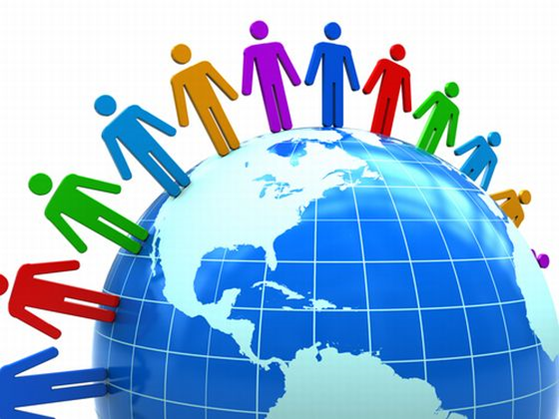 